Elektrisüsteemi kokkuvõte: november 201722.12.2017Eesti elektritoodang vähenes novembrikuus aastatagusega võrreldes 9%, moodustades kokku 980 GWh. Tootmine taastuvatest allikatest vähenes 2% 157 GWh-ni samal ajal kui tootmine mittetaastuvatest langes 11% 823 GWh-ni. Elektritarbimine moodustas kokku 782 GWh, vähenedes eelmise aasta novembriga võrreldes 1%. Taastuvatest allikatest toodetud elektri osakaaluks sisemaise tarbimise arvestuses kujunes 17,9%. Kuukokkuvõttes ületas kohalik tootmine elektritarbimist 198 GWh.Elektri kaubanduslik import moodustas tänavu novembris kokku 205 GWh, kasvades aastatagusega enam kui kaks korda. Elektri kaubanduslik eksport suurenes samal ajal 8%, moodustades kokku 400 GWh. Elektri impordist 87% tuli läbi Eesti-Soome ühenduste ja 13% pärines Eesti-Läti piirilt. Elektri ekspordist 86% läks Lätti ning järelejäänud 14% Soome. Kuu kokkuvõttes kujunes Eesti elektrikaubandusbilanss 195 GWh ulatuses netoeksportivaks.Läti elektritoodang vähenes novembris mullusega võrreldes 11% 725 GWh-ni. Hüdro- ja tuuleenergia toodang moodustas Läti kogutoodangust 65%. Baltikumi summaarne elektritarbimine jäi eelneva aasta novembriga samale tasemele samal ajal kui summaarne tootmine vähenes 13%. Kolme riigi elektribilansiks kujunes defitsiit 397 GWh ulatuses ehk 17% Baltikumi kogutarbimisest.Põhjamaades kasvas tootmine 4%, ent tarbimine vähenes 2%. Novembrikuu bilanss osutus 1226 GWh ulatuses ülejäägis olevaks.Eesti ja Läti ristlõikel esines ülekandevõimsuste piiranguid peamiselt seoses remont- ja hooldustöödega  Loode-Venemaa ja Läti elektrisüsteemides. Eesti ja Soome ristlõikel rakendati 58 MW ulatuses ülekandevõimsuste piiranguid päev-ette tururaames suunaga Eestist Soome 6. novembril seoses planeeritud hooldustöödega Paide-Kiisa vahelisel 330 kV liinil.  Novembrikuu Eesti elektrisüsteemi ebabilansist 40% kaubeldi Baltikumi keskmise Elspot hinna alusel, seejuures esines Balti riikide vahel ebabilansside süsteemiefekti kokku 69% ajast. Baltikum oli 53% ajast bilansienergiat eksportiv ning 47% ajast bilansienergiat importiv.ElektribilanssElektrikaubandusbilanssBilansiselgitusElektri tootmine ja tarbimine BaltimaadesJoonis 1: Baltikumi füüsilised elektrivood novembris 2017, GWh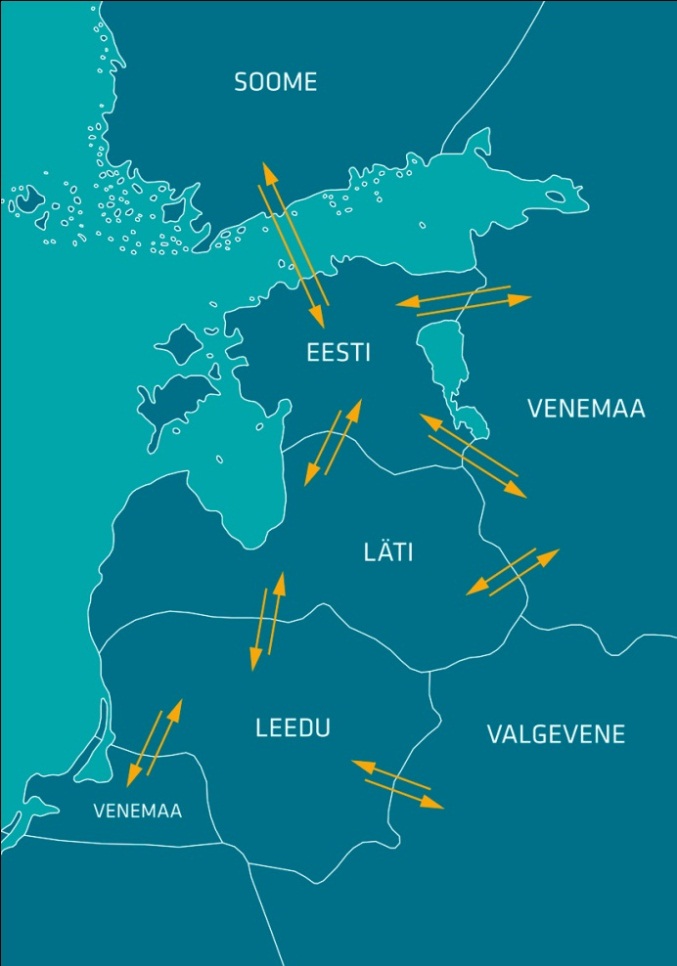 Elektri tootmine ja tarbimine PõhjamaadesBilansienergia hinnadAllikad: Elering, Nord Pool, Scada, Augstsprieguma tīkls, Litgrid, Fingrid.Käesolevas kokkuvõttes koostatud bilansside metoodikad asuvad Eleringi kodulehel aadressil http://elering.ee/elektrisusteemi-kuukokkuvotted. EES elektribilanss, GWhNovember 2017November 2016Muutus %Võrku sisenenud elekter kokku1 2051 216-1%Sisemaine tootmine9801 082-9%sh taastuvenergia156,8159,8-2% - tuuleenergia67,669,5-3% - hüdroenergia3,63,213% - biomass, biogaas85,687,1-2%Välisliinidelt import22513567%sh füüsiline import92476%sh füüsiline transiit21713363%Võrku läbinud elekter kokku1 2051 216-1%Sisemaine tarbimine võrgukadudega782792-1%Välisliinidele eksport4244240%sh füüsiline eksport207291-29%sh füüsiline transiit21713363%Bilanss198290-32%Piiriülene elektrikaubandusbilanss, GWhNovember 2017November 2016Muutus %Import kokku20596112%    sh Eesti-Läti piiril2780-67%    sh Eesti-Soome17817960%Import läbi päev-ette elektribörsi15768131%Import läbi päevasisese elektribörsi482968%Eksport kokku4003708%    sh Eesti-Läti piiril34299247%    sh Eesti-Soome57271-79%Eksport läbi päev-ette elektribörsi3723477%Eksport läbi päevasisese elektribörsi282323%Elektrikaubandusbilanss195274-29%Juhtimistarned ja piirülene ebabilanss Eesti-Läti piiril2,513,6-82%Juhtimistarned ja piirülene ebabilanss Eesti-Soome piiril0,52,3-78%EES elektribilanss198290-32%Bilansiselgituse kokkuvõtte, GWhNovember 2017November 2016Muutus %Bilansienergia import5,13,355%Süsteemihalduri poolt sisemaine bilansienergia ost18,333,9-46%Juhtimistarnete ost4,72,3101%Süsteemiteenuse ost1,12,6-56%EstLink juhtimise bilansienergia ost4,54,8-5%Kokku:33,847,0-28%Bilansienergia eksport9,918,4-46%Süsteemihalduri poolt sisemaine bilansienergia müük15,116,4-8%Juhtimistarnete müük2,24,8-54%Süsteemiteenuse müük1,12,6-56%EstLink juhtimise bilansienergia müük5,44,813%Kokku:33,847,0-28%Elektribilansid Baltimaades, GWhNovember 2017November 2016Muutus %Tootmine Eestis9801 083-10%Tootmine Lätis725815-11%Tootmine Leedus227329-31%Baltikum kokku1 9322 227-13%Tarbimine Eestis782794-1%Tarbimine Lätist639647-1%Tarbimine Leedus9088912%Baltikum kokku2 3292 3320%Eesti saldo198290-32%Läti saldo86168-48%Leedu saldo-682-56321%Baltikum kokku-397-106276%Elektribilansid Põhjamaades, GWhNovember 2017November 2016Muutus %Tootmine Norras13 73213 1624%Tootmine Rootsis14 56812 92613%Tootmine Soomes5 7976 204-7%Tootmine Taanis2 6062 987-13%Põhjamaad kokku36 70335 2794%Tarbimine Norras12 60812 693-1%Tarbimine Rootsist12 61813 001-3%Tarbimine Soomes7 3247 706-5%Tarbimine Taanis2 9282 8433%Põhjamaad kokku35 47836 243-2%Norra saldo1 124469140%Rootsi saldo1 950-74-2720%Soome saldo-1 526-1 5022%Taani saldo-322144-324%Põhjamaad kokku1 226-964-227%Bilansienergia hinnad, €/MWhNovember 2017November 2016Muutus %Keskmine müügihindEesti41,2338,447%Läti37,8740,88-7%Leedu55,5253,484%Soome (tootmine)43,11-100%Soome (tarbimine)35,1841,44-15%Keskmine ostuhindEesti36,8635,205%Läti35,6638,50-7%Leedu25,4627,48-7%Soome (tootmine)39,35-100%Soome (tarbimine)35,1841,44-15%Max müügihindEesti178,77167,287%Läti188,81171,2810%Leedu186,98167,9311%Soome (tootmine, tarbimine)260,00107,51142%Min ostuhindEesti3,502,0075%Läti4,852,9167%Leedu4,902,9467%Soome (tootmine, tarbimine)10,009,0311%Keskmine EES avatud tarne hindKeskmine ostuhind80,4495,77-16%Keskmine müügihind16,6716,98-2%